Homework for Sept. 30th:1.  Write a verbal statement and give the same info in interval notation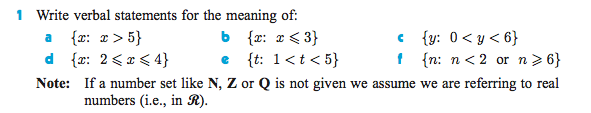 2.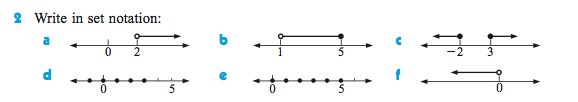 3. Sketch on a number line, and give the same information in interval notation (but only if possible )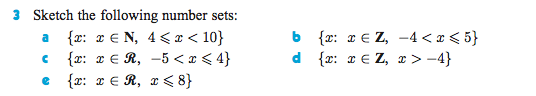 